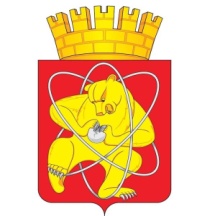 Городской округ «Закрытое административно – территориальное образование  Железногорск Красноярского края»АДМИНИСТРАЦИЯ ЗАТО г. ЖЕЛЕЗНОГОРСКПОСТАНОВЛЕНИЕ     11.07. 2022                                                                                                                                            №  1355г. ЖелезногорскО внесении изменений в постановление Администрации ЗАТО г. Железногорск от 26.10.2021 № 2022 «Об утверждении плана приватизации муниципального предприятия ЗАТО Железногорск Красноярского края "Городская телефонная сеть"»Руководствуясь Федеральным законом от 21.12.2001 № 178-ФЗ                         «О приватизации государственного и муниципального имущества», Федеральным законом от 08.02.1998 № 14-ФЗ «Об обществах с ограниченной ответственностью», на основании Устава ЗАТО Железногорск,  пунктов 1.5.2, 4.1.12 решения городского Совета ЗАТО Железногорск от 29.06.2006 № 14-72Р «Об утверждении Положения о порядке и условиях приватизации муниципального имущества на территории ЗАТО Железногорск Красноярского края», решения Совета депутатов ЗАТО   г. Железногорск  от 28.09.2021 № 11-110Р «О согласовании плана приватизации муниципального имущества – Муниципального предприятия ЗАТО Железногорск Красноярского края "Городская телефонная сеть"»,ПОСТАНОВЛЯЮ:Внести изменения в Приложение № 1 к постановлению Администрации ЗАТО г. Железногорск от 26.10.2021 № 2022 «Об утверждении плана приватизации муниципального предприятия ЗАТО Железногорск Красноярского края "Городская телефонная сеть"», изложив строку 1.2.34 в новой редакции: «».2. Комитету по управлению муниципальным имуществом Администрации ЗАТО г. Железногорск (О.В. Захарова):2.1. Подготовить проект постановления Администрации ЗАТО                     г. Железногорск о внесении изменений в постановление Администрации ЗАТО    г. Железногорск от 28.12.2021 № 538и «Об утверждении передаточного  акта»;2.2. Разместить настоящее постановление на официальном сайте Российской Федерации в сети «Интернет» для размещения информации о проведении торгов, определенном Правительством Российской Федерации, в течение десяти дней со дня вступления его в силу.3. Отделу общественных связей Администрации ЗАТО г. Железногорск     (И.С. Архипова) разместить настоящее постановление на официальном сайте городского округа «Закрытое административно-территориальное образование Железногорск Красноярского края» в информационно-телекоммуникационной сети «Интернет»  в течение десяти дней со дня вступления его в силу. 4. Контроль над исполнением настоящего постановления  возложить на первого заместителя Главы ЗАТО г. Железногорск по вопросам жилищно-коммунального хозяйства  А.А. Сергейкина.5. Настоящее постановление вступает в силу с момента его подписания и распространяет свое действие на отношения, возникшие с 28.09.2021.1.2.34.Сооружение — наружная канализация связи для жилого дома 16/4 в микрорайоне 4, дата ввода в эксплуатацию - 19.12.2002, протяженность 30,0м  (обременения нет)Красноярский край, ЗАТО Железногорск, г. Железногорск№ 24-24-12/008/2011-002(муниципальная собственность)№ 24-24-12/015/2011-043(хозяйственное ведение)24:58:0000000:367871107152427,0Глава  ЗАТО г. Железногорск                              И.Г. Куксин